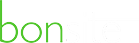 ПЛАН ПРОДАЖДолжность: Sales ManagerАЛЕКСАНДР БАЛЕШЕНКО2015ПЕРВАЯ НЕДЕЛЯ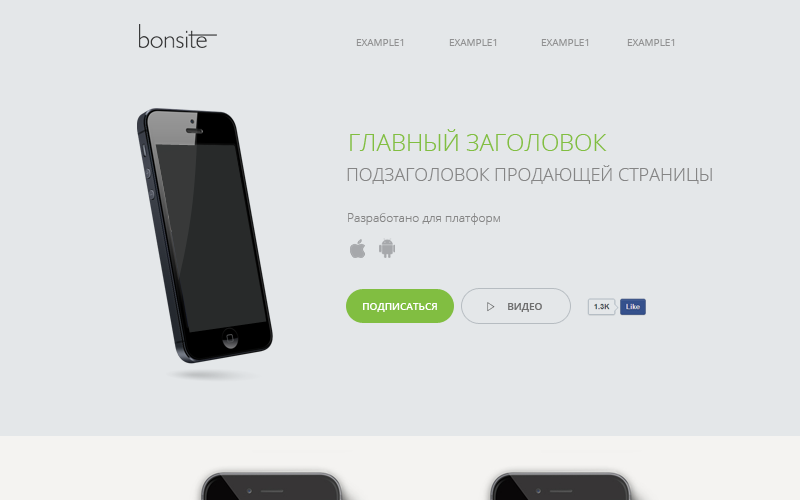 FIGURE 1. Прототип продающей страницы Bonsite CRMПервый месяц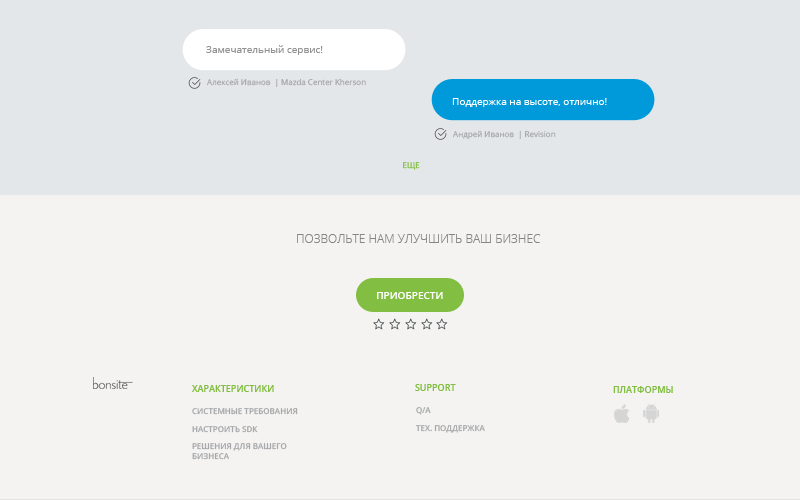 FIGURE 2. Концепция footer’a продающей страницы Bonsite CRM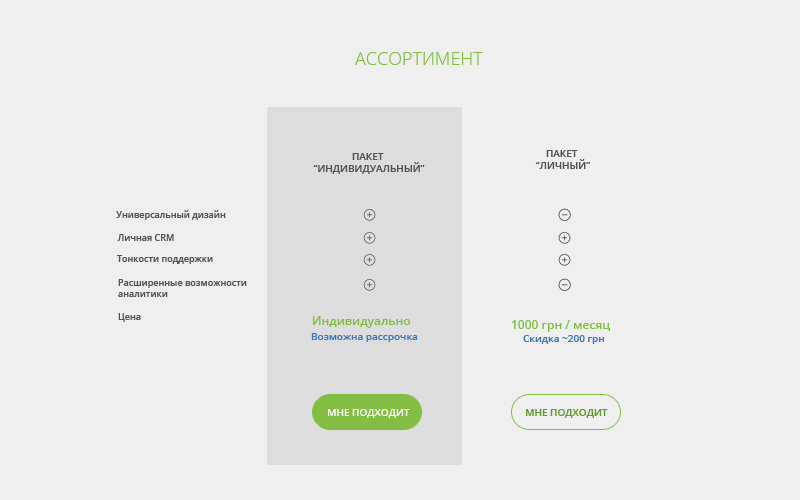 FIGURE 3. Ассортимент продающей страницы Bonsite CRMКОНЦЕПЦИЯ ЦЕНЫ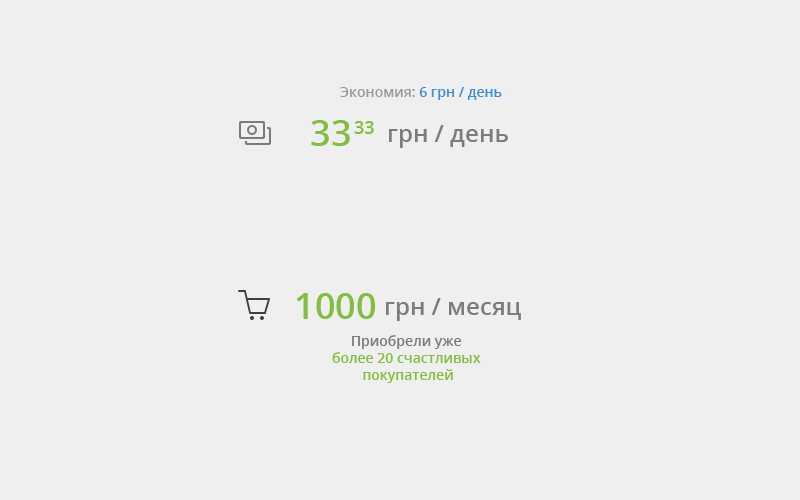                FIGURE 4. Примеры идеологии представления цены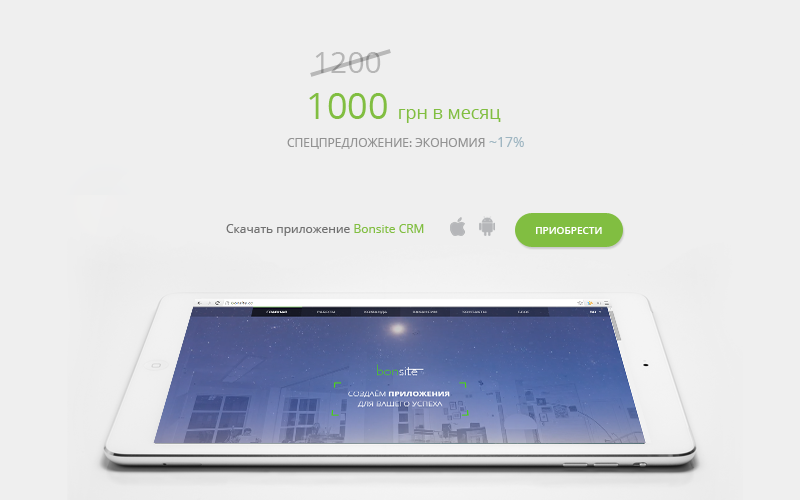 FIGURE 5. Пример демонстрации медиа-кита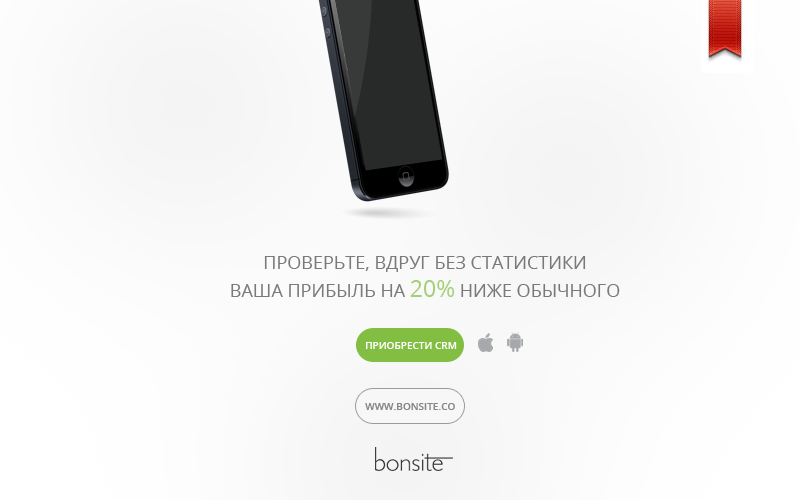                      FIGURE 6. Пример изображения для шаблона рассылкиВЕБИНАР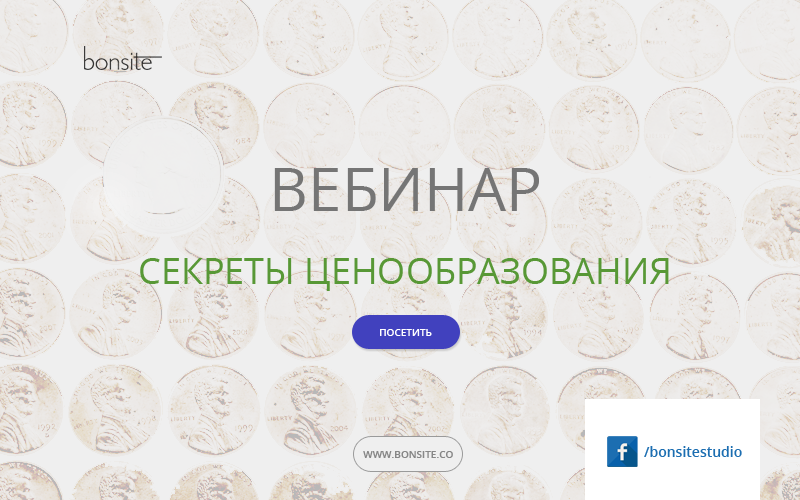            FIGURE 7. Реклама вебинаре в e-mail рассылке.АНАЛИТИКАВ CRM не совсем приведена «Аналитика», это скорее «Статистика». Предлагаю разработать новый релиз версии Bonsite CRM, и добавить новый раздел «Аналитика» с расчетами полезных показателей для бизнеса, а именно:LTV;CAC;ROI;Churn Rate;Средний чек пользователя.Анансировать новый релиз приложения.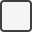 Создать и оформить отдельный паблик для CRM в Facebook, VkontakteОформить группу в LinkedIn в кириллическом сегментеРазработать медиа-кит: инфографика, рекламный блок для автомобильного сегмента, массового потребления, корреспондентское письмо.Спроектировать прототип продающей страницы Bonsite CRMСоздать шаблон для рассылкиРазработать и запустить первую акцию в социальных сетях для продажи какой-либо цифровой услуги, чтобы нарастить базу данных клиентов.Разработать для приложения Bonsite CRM продающую страницу: прототип, дизайн, верстка (HTML5/CSS3/JS), субсегментация (3 уровень домена).Реализовать рекламную кампанию в Google Adwords для iOS и Android: изучить целевую аудиторию.Запустить видеорекламу в YouTubeПродемонстрировать и его достоинства на YandexStore.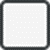 Разместить несколько обзоров в блоге с конверсионными заголовками типа: «20 тактик для увеличения дохода вашего бизнеса», «Как определить эффективность бизнеса»Подготовить полезный материал и предоставить для скачивания пользователям (pdf) с обязательным указанием своего e-mail-адреса.Оптимизировать форму подписки (заказа)Разработать контент-план: график публикаций.Разработать несколько сопутствующих услуг, чтобы увеличить доходДля индивидуального пакета добавить возможности приобрести в рассрочку.Иллюзия дисконта – преподнести сведенья, что создана скидка в ~200 грн, избежать указание ~17%Есть возможность показать цену, которую следует оплатить исключительно в день, а не в месяц.Усилить цену эмоциональным текстом, добавить иконки электронных платёжных систем VISA, MasterCardДобавить сниппет рейтинга – «звёздочки» для того, чтобы усилить уровень доверия потребителейИсследовать рынок, найти партнёра для проведения совместного вебинара с подписчиками не менее 1000 человек.Создать бонусы и скидки после вебинараУвеличить клиентскую базу данных и увеличить средний чек